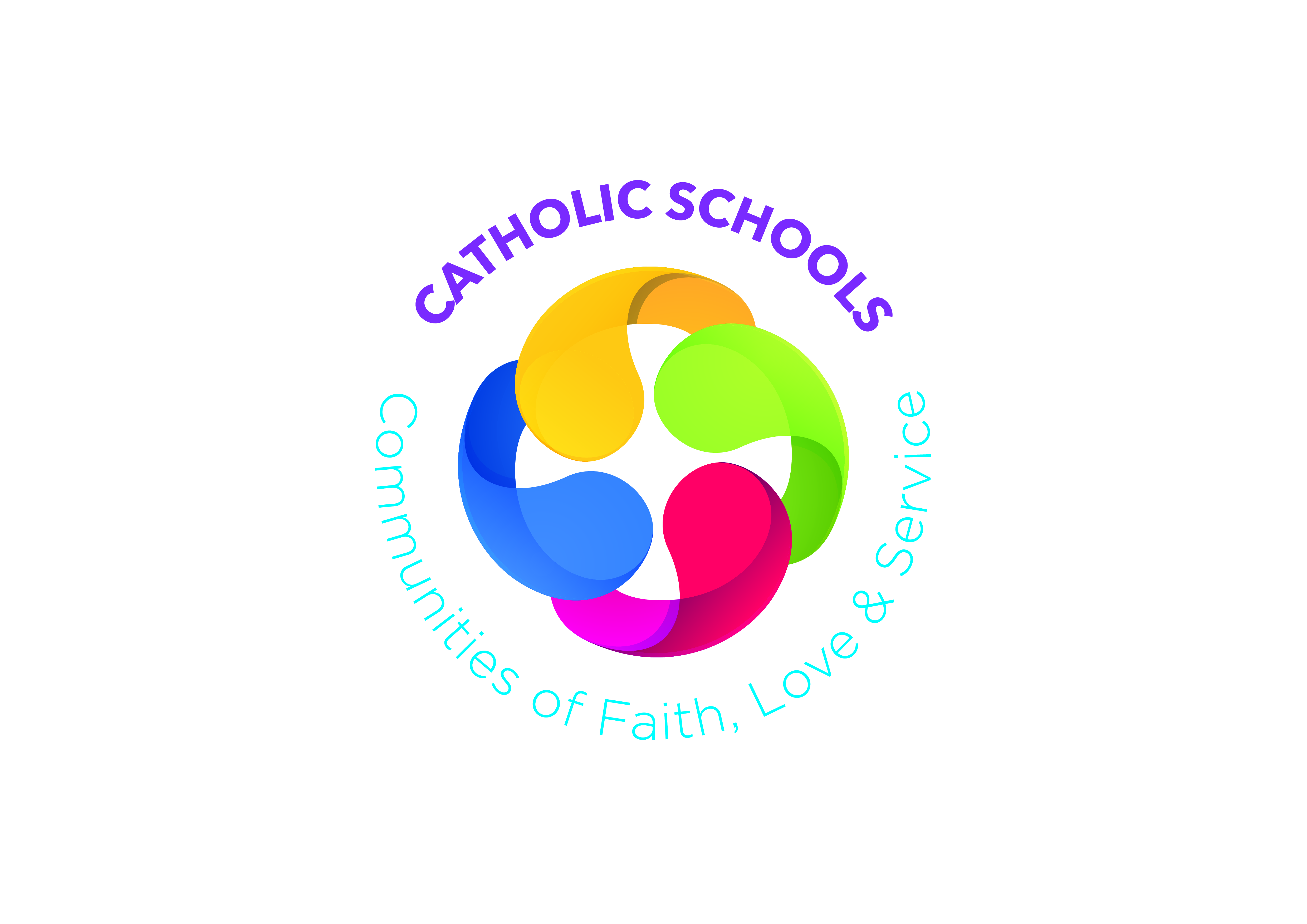 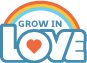 Prayer SpacePurple cloth (Advent); Bible (open at Lk 21: 1-4; Mk 12: 41-44); (Is 9); Candle; Cross/Crucifix; Holy Water; Rosary Beads; Advent wreath; Advent calendar; CribAdd to this space each week throughout the monthPurple cloth (Advent); Bible (open at Lk 21: 1-4; Mk 12: 41-44); (Is 9); Candle; Cross/Crucifix; Holy Water; Rosary Beads; Advent wreath; Advent calendar; CribAdd to this space each week throughout the monthPurple cloth (Advent); Bible (open at Lk 21: 1-4; Mk 12: 41-44); (Is 9); Candle; Cross/Crucifix; Holy Water; Rosary Beads; Advent wreath; Advent calendar; CribAdd to this space each week throughout the monthPurple cloth (Advent); Bible (open at Lk 21: 1-4; Mk 12: 41-44); (Is 9); Candle; Cross/Crucifix; Holy Water; Rosary Beads; Advent wreath; Advent calendar; CribAdd to this space each week throughout the monthWeek 1Celebrating the SaintsWeek 2 Jesus taught his Friends how to LiveWeek 3At Mass, Jesus’ Followers Gather TogetherWeek 4Waiting for the LightLearning  ObjectivesDescribe the ‘Little Way’ of   St Therese of LisieuxIdentify ways I can show loveTalk about the saints and how we can pray to them and live like themUnderstand the story of The Woman who gave AllFollow the example of the womanRetell the story in my own words and say what I have learnedWe go to Mass to show we are following JesusThe different roles within ChurchThe prayers and responses at MassThe season of Advent is waiting for JesusAnna and SimeonJesus is the light God promised to sendHow to prepare for ChristmasLearning and Teaching ActivitiesOnline:  Doing little things with great loveOnline:  St Therese of LisieuxSong:  This Little Light of MineArt:  Prepare a petal showing an act of loveChat about the saintsCircle time:  One thing I have learned this weekPB: p56 The feast of All SaintsTM: pp 282-289Story:  Caleb’s StoryScripture:  Lk 21:1-4; Mk 12: 1-44Drama:  Mime an image from one of the storiesStory game:  Retelling the story one by oneOnline:  SharingPB p14 We can shareTM pp 69-75Chat about our town Song:  Gathering SongOnline:  People who help in ChurchOnline:  Introductory RiteChat about going to MassPB: p16: Jesus’ friends gather together todayTM pp 76-82Online:  WaitingChat about waitingSong:  Advent SongDiscuss the Advent wreath and calendarScripture:  Is 9:2;Art:  The people who walked from darkness into lightScripture:  Lk 2:25,36;Drama:  A conversation between Simeon and AnnaChat about Jesus is the lightPB: p18 Waiting for the LightTM pp 92-97Praying TogetherPrayer to show lovePrayer ServiceSign of the CrossPray for othersPrayer ServicePrayer ServiceAt HomePB p57 St Therese of LisieuxPray to St TheresePB p15 The woman who gave allChat about sharing with othersPB p17 At Mass, we pray Praying at homePB: p19 I am waitingPray togetherCross Curricular LinksWAU: Buildings in our town; Celebrations https://www.wmi.ie/advent-2019WAU: Buildings in our town; Celebrations https://www.wmi.ie/advent-2019WAU: Buildings in our town; Celebrations https://www.wmi.ie/advent-2019WAU: Buildings in our town; Celebrations https://www.wmi.ie/advent-2019Other Suggestions for NovemberThe month of the Holy SoulsFeast Days:  All Saints (1st); All Souls (2nd); All Saints of Ireland (6th); Christ the King; St Andrew (30th)The month of the Holy SoulsFeast Days:  All Saints (1st); All Souls (2nd); All Saints of Ireland (6th); Christ the King; St Andrew (30th)The month of the Holy SoulsFeast Days:  All Saints (1st); All Souls (2nd); All Saints of Ireland (6th); Christ the King; St Andrew (30th)The month of the Holy SoulsFeast Days:  All Saints (1st); All Souls (2nd); All Saints of Ireland (6th); Christ the King; St Andrew (30th)DifferentiationWhat went well?What would I change?Suggested Additional Resourceshttp://www.kandle.ie/http://www.derrydiocese.org/www.educationdublindiocese.iewww.prayingincolour.comwww.drawing-god.comhttp://www.kandle.ie/http://www.derrydiocese.org/www.educationdublindiocese.iewww.prayingincolour.comwww.drawing-god.comhttp://www.kandle.ie/http://www.derrydiocese.org/www.educationdublindiocese.iewww.prayingincolour.comwww.drawing-god.comhttp://www.kandle.ie/http://www.derrydiocese.org/www.educationdublindiocese.iewww.prayingincolour.comwww.drawing-god.com